附件交流活动日程安排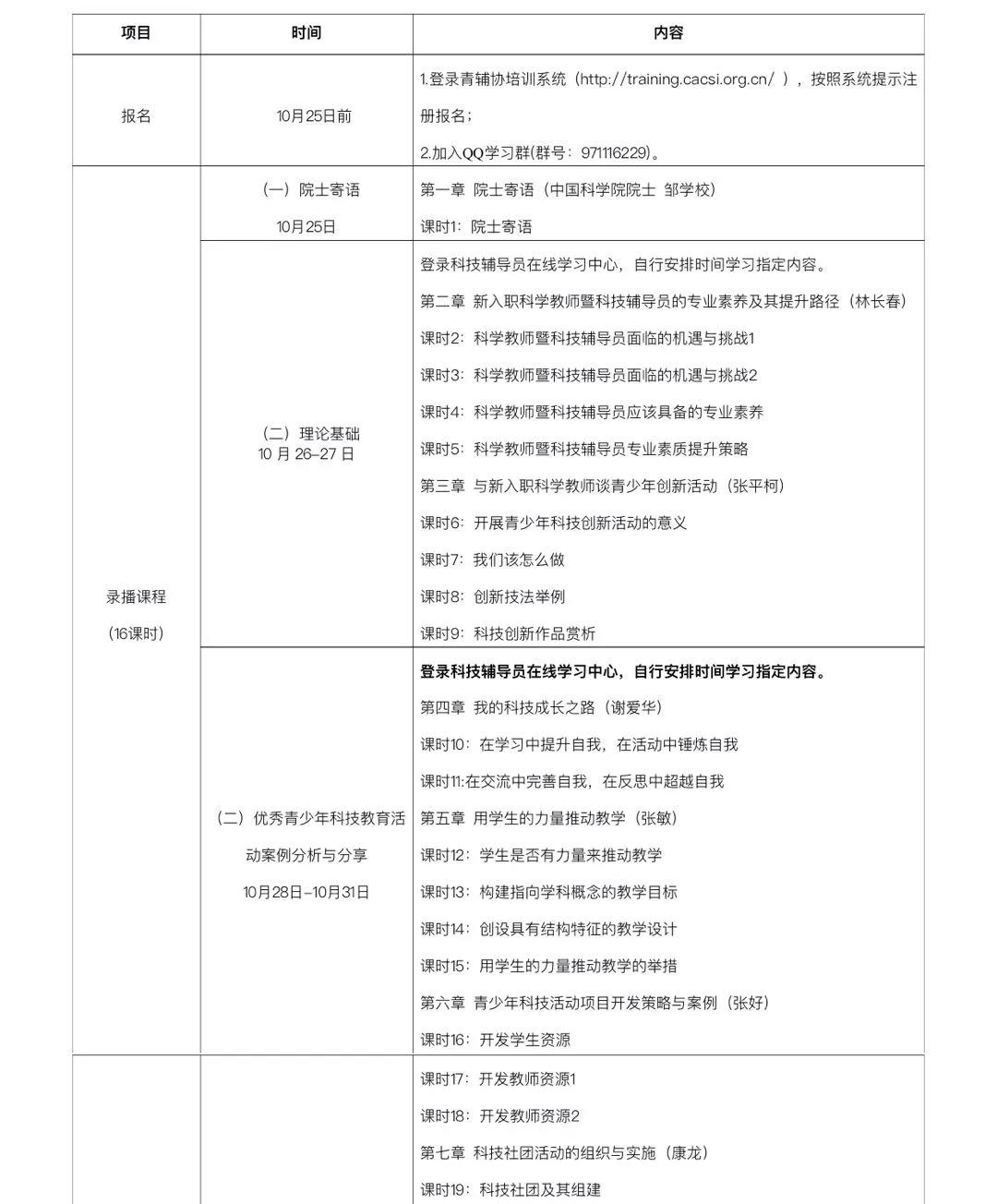 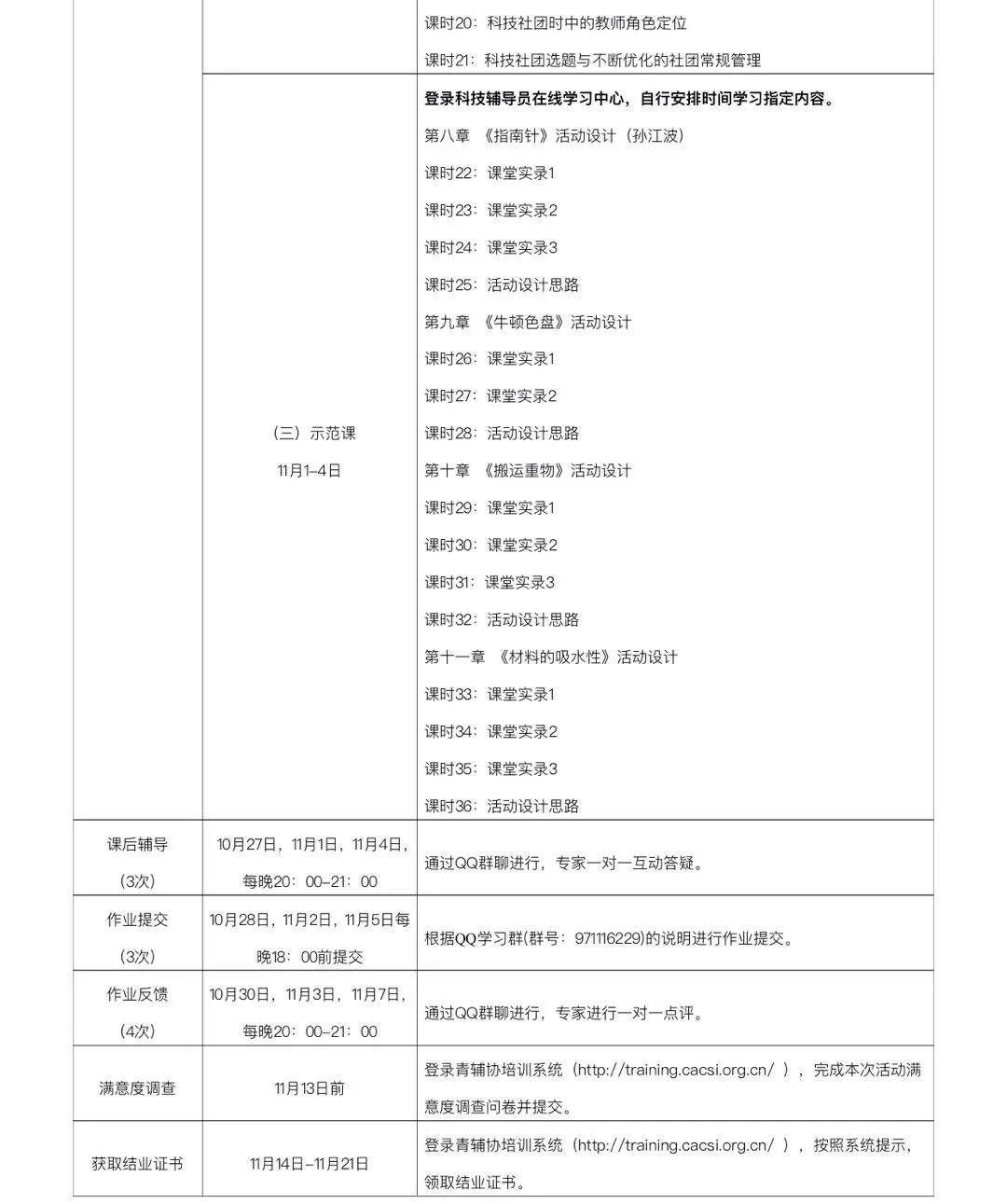 